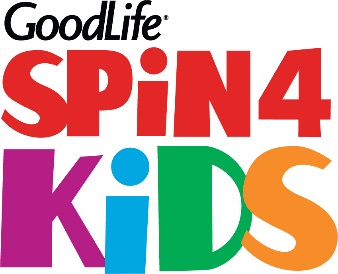 How to use the Check-In TrackerNight before the Spin4Kids EventDownload your Team and Participant Report from GoodLife PulseUse the information to fill in the Check-In Tracker on page 2. Use one tracker for each team For Participants who are not on a team, use a single tracker to record their informationSort your tracker sheets into the order which teams are expected to arrive  As Participants arriveWelcome them to Spin4Kids! Congratulate them on their fundraising and thank them for participatingGet their name and team name. Pull the appropriate tracking sheet Record and collect the following:Are they handing in a pledge form? Total cash and cheques they hand in (if they give you cash/cheques they must have a pledge form to accompany the money)Record any changes to their online funds collectedRemind them that Fundraising Reward items will be sent out after the event to Participants who’ve earned themIf Participants arrive who are not registered online or are not on your listAdd them to the appropriate team tracker sheet Have the Participant complete and sign a waiver (must be legible)Have them fill out a pledge form IN FULL for any donations collectedAdd their amount raised to their team’s total CHECK-IN TRACKER
Saturday, November 16, 2019
ACTIVITY: _______________________________________	         SCHEDULED TIME: ________________________________TEAM NAME: ____________________________________           					       	      CLUB: ______________________________

TEAM CAPTAIN: __________________________________
	TOTAL FUNDS RAISED BY TEAM: 	   $______________          $_____________        $______________PARTICIPANT’S FIRST NAMEPARTICIPANT’S LAST NAMEPLEDGE FORM COLLECTED (Y/N)CASH/CHEQUESTURNED IN (offline unconfirmed)AMOUNT RAISED ONLINE(offline confirmed)TOTALFUNDS RAISED